UNIVERSIDADE FEDERAL DE SÃO JOÃO DEL-REICAMPUS CENTRO OESTE DONA LINDUCURSO DE ESPECIALIZAÇÃO EM CUIDADOS PALIATIVOSNomes dos alunos (as)TÍTULO DO TRABALHOSubtítulo do trabalho (se houver)Divinópolis-MG2023Nomes do alunos (as)TÍTULO DO TRABALHOSubtítulo do trabalho (se houver)Trabalho de Conclusão de Curso apresentado ao Curso de Especialização em Cuidados Paliativos da Universidade Federal de São João del-Rei / Campus Centro Oeste Dona Lindu, como requisito parcial para obtenção do Certificado de Especialista.Orientador: Professor (a)Divinópolis-MG2023Autorizo a reprodução total ou parcial deste trabalho, por qualquer meio convencional ou eletrônico, para fins de estudo e pesquisa, desde que citada a fonte. Assinatura: ____________________________		Data ___/___/___Assinatura: ____________________________		Data ___/___/___Ficha catalográfica: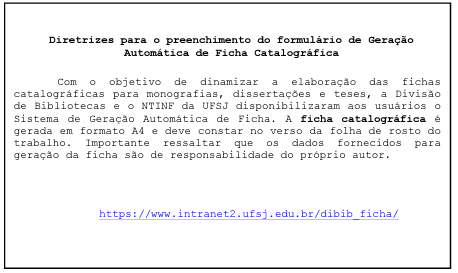 Nome do alunos (as)TÍTULO DO TRABALHOSubtítulo (se houver)Trabalho de Conclusão de Curso apresentado ao Curso de Especialização em Cuidados Paliativos da Universidade Federal de São João del-Rei / Campus Centro Oeste Dona Lindu, como requisito parcial para obtenção do Certificado de Especialista.Orientador: Professor Dr. Juliano Teixeira MoraesBanca examinadoraProfessor (a). Nome, Titulação, InstituiçãoProfessor (a). Nome, Titulação, InstituiçãoAprovado em Divinopolis-MG, em (00) de (mês) de 2023Texto da(s) dedicatória (s) Texto do(s) agradecimentosTexto da epígrafeRESUMO(Texto corrido, sem parágrafos, em português: resumo do trabalho). Deve conter: Introdução/Objetivo/Método/Resultados/Conclusão.Palavras-chave:  os descritores usados para descrever o trabalhoABSTRACTTexto corrido, sem parágrafos, em língua estrangeira (inglês)Keywords:  os descritores usados no RESUMOLISTA DE ILUSTRAÇÕESLISTA DE TABELASLISTA DE ABREVIATURAS E SIGLASSUMÁRIOINTRODUÇÃOContextualização do problemaCaracterização do serviço de saúde  O funcionamento da unidade de saúde1.4 O dia a dia da equipe 	 2 JUSTIFICATIVA3 OBJETIVOS3.1 Objetivo geral3.2 Objetivos específicos4 REVISÃO BIBLIOGRÁFICA  4.1 (Subtítulo e texto)4.2 (Subtítulo e texto)4.3 (Subtítulo e texto)5 METODOLOGIA5.1 Campo5.2 População5.3   Plano de intervenção5.4 Análise dos resultados5.5 Orçamento5.6 CronogramaObservação: para a redação final do trabalho de conclusão de curso não é necessário apresentar o orçamento e cronograma.6  RESULTADOS E DISCUSSÃO7 CONSIDERAÇÕES FINAISREFERENCIAS (Exemplos)APÊNDICE AANEXO AQuadro 1 - Classificação de prioridade para os problemas identificados no diagnóstico da comunidade adscrita à equipe de Saúde (nome), Unidade Básica de Saúde (nome), município de (nome), estado de (nome) 15Quadro 2 – xxxxxxxxxxxxxxxxxxxxx23 Figura 1 – Colostomia lateral à esquerda com protrusão preservada12ABSAtenção Básica à SaúdeAPS Atenção Primária à SaúdeCPCuidados PaliativosIBGEInstituto Brasileiro de Geografia e EstatísticaMSMinistério da SaúdeSUSSistema Único de Saúde1 INTRODUÇÃO131.1 Contextualização do problema131.2 Caracterização do serviço de saúde  1.3 O funcionamento da unidade de saúde1.4 O dia a dia da equipe 2 JUSTIFICATIVA3 OBJETIVOS3.1 Objetivo geral 3.2 Objetivos específicos4 REVISÃO BIBLIOGRÁFICA 4.1 4.2 4.3 5 METODOLOGIA5.1 Campo5.2 População alvo5.3 Plano de intervenção5.4 Análise dos resultados6 RESULTADOS E DISCUSSÃO7 CONSIDERAÇÕES FINAISREFERÊNCIASAPÊNDICE AANEXO AALVES, C. R. L.; SCHERRER, I. R. S.; SANTOS, L. C. Atenção à saúde da criança: aspectos básicos. Belo Horizonte: NESCON/UFMG, 2018. 145p. Disponível em: https://www.nescon.medicina.ufmg.br/biblioteca/imagem/Atencao-a-saude-da-crianca-aspectos-basicos_versao_final.pdf. Acesso em: 6 out. 2019.BRASIL. Ministério da Saúde. Secretaria de Atenção à Saúde. Departamento de Atenção Básica. Estratégias para o cuidado da pessoa com doença crônica: hipertensão arterial sistêmica.  Brasília: Ministério da Saúde, 2013. 128 p.: il. (Cadernos de Atenção Básica, n. 37). Disponível em:  http://bvsms.saude.gov.br/bvs/publicacoes/estrategias_cuidado_pessoa_doenca_cronica.pdf . Acesso em: 6 out. 2019.BRASIL. Ministério da Saúde. Portaria nº 2.436, de 21 de setembro de 2017. Aprova a Política Nacional de Atenção Básica, estabelecendo a revisão de diretrizes para a organização da Atenção Básica, no âmbito do Sistema Único de Saúde (SUS). Brasília: Ministério da Saúde, 2017a. Disponível em: http://bvsms.saude.gov.br/bvs/saudelegis/gm/2017/prt2436_22_09_2017.html. Acesso em: 6 out. 2019.BRASIL. Ministério da Saúde. Secretaria de Atenção à Saúde. Departamento de Atenção Básica. Estratégia Saúde da Família.  Brasília: Ministério da Saúde, 2017b. Disponível em: http://saude.gov.br/acoes-e-programas/saude-da-familia/sobre-o-programa . Acesso em: 6 out. 2019.BRASIL. Ministério da Saúde. Secretaria de Atenção à Saúde. Departamento de Ações Programáticas e Estratégicas. Coordenação de Saúde da Pessoa Idosa. Orientações técnicas para a implementação de linha de cuidado para atenção integral à saúde da pessoa idosa no Sistema Único de Saúde (SUS). Brasília: Ministério da Saúde, 2018. Disponível em: https://www.mds.gov.br/webarquivos/publicacao/Brasil_Amigo_Pesso_Idosa/Orientacoes_Implementacao_Linha_Cuidado_AtencaoIntegral_Saude_Pessoa_Idosa_SUS.pdf.  Acesso em: 06 out. 2019.BRASIL. Instituto Brasileiro de Geografia e Estatística - IBGE. Conheça  cidades e os estados do Brasil. Brasília, 2019. Disponível em: https://cidades.ibge.gov.br. Acesso em: 6 out. 2019CHAPADEIRO, C. A.; ANDRADE, H. Y. S. O.; ARAÚJO, M. R. N. de. A família como foco na atenção básica à saúde. 2 ed. Belo Horizonte: Nescon/UFMG, 2017. 83p. Disponível em: https://www.nescon.medicina.ufmg.br/biblioteca/imagem/fam%C3%ADlia-como-foco-atencao-basica-saude.pdf. Acesso em: 6 out. 2019.CONFERÊNCIA INTERNACIONAL SOBRE CUIDADOS PRIMÁRIOS DE SAÚDE. 1978, Alma-Ata, URSS. 6-12 de setembro de 1978. Disponível em: http://cmdss2011.org/site/wp-content/uploads/2011/07/Declara%C3%A7%C3%A3o-Alma-Ata.pdf . Acesso em: 6 out. 2019.CORRÊA, E. J.; VASCONCELOS, M.; SOUZA, S. L. Iniciação à metodologia: trabalho de conclusão de curso. Belo Horizonte: Nescon /UFMG, 2018. Disponível em: https://www.nescon.medicina.ufmg.br/biblioteca/imagem/Modulo_Iniciacao-Metodologia_TCC.pdf. Acesso em: 28 set. 2019.OLIVEIRA, José Egídio Paulo de; MONTENEGRO JÚNIOR, Renan Magalhães; VENCIO, Sérgio (Orgs.). Diretrizes da Sociedade Brasileira de Diabetes 2017-2018.  São Paulo: Clannad, 2017. Disponível em: https://www.diabetes.org.br/profissionais/images/2017/diretrizes/diretrizes-sbd-2017-2018.pdf. Acesso em: 6 out. 2019.EUROPEAN SOCIETY OF CARDIOLOGY. ESC/ESH Arterial Hypertension (Management of) Guidelines: ESC Clinical Practice Guidelines.  France, 2019. Disponível em: https://www.escardio.org/Guidelines/Clinical-Practice-Guidelines/Arterial-Hypertension-Management-of.  Acesso em: 6 out. 2019.FALUDI, A. A. et al. Atualização da Diretriz Brasileira de Dislipidemias e Prevenção da Aterosclerose – 2017. Arq. Bras. Cardiol., São Paulo, v. 109, n. 2, , p. 1-76, Aug.  2017.  Suplemento 1. Disponível em: http://formsus.datasus.gov.br/novoimgarq/36401/6982258_312361.pdf. Acesso em: 30 set. 2019.  FARIA H. P.; CAMPOS, F. C. C. SANTOS, M. A. Planejamento, avaliação e programação das ações em saúde. Belo Horizonte: Nescon/UFMG, 2018. https://www.nescon.medicina.ufmg.br/biblioteca/imagem/PLANEJAMENTO_AVALIACAO_PROGRAMACAO_Versao_Final.pdf. Acesso em: 6 out. 2019.FARIA, H. et al. Processo de trabalho em saúde e modelo de atenção. Belo Horizonte: Nescon/UFMG, 2017. 93p. Disponível em: https://www.nescon.medicina.ufmg.br/biblioteca/imagem/processo-trabalho-saude-modelo-atencao-2017.pdf.  Acesso em: 6 out. 2019.MALACHIAS, M. V. B. 7ª. Diretriz Brasileira de Hipertensão Arterial. Revista Brasileira de Hipertensão. Rio de Janeiro: v.17, n.1, p.2-3, 2014. Disponível em: http://publicacoes.cardiol.br/2014/diretrizes/2016/05_HIPERTENSAO_ARTERIAL.pdf. Acesso em: 6 out. 2019.MELO, M. C. B.: SILVA, M. L. C. Rede de atenção: urgências. Belo Horizonte: Nescon/UFMG, 2018. Disponível em: https://www.nescon.medicina.ufmg.br/biblioteca/imagem/Rede-atencao-urgencias_Versao_Final.pdf. Acesso em: 6 out. 2019.VASCONCELOS, M.; G.; GRILLO, M. J. C.; SOARES, S. M. Práticas educativas e tecnologias em saúde. Belo Horizonte: Nescon/UFMG, 2018. 59p. Disponível em: https://www.nescon.medicina.ufmg.br/biblioteca/imagem/praticas-educativas-tecnologias-saude.pdf. Acesso em: 6 out. 2019.